I put consideration into how groups are formed when setting up group work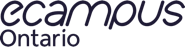 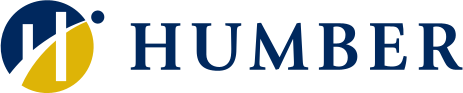 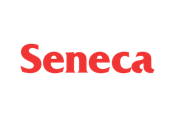 Never			Rarely			Sometimes		AlwaysI teach learners the skills to successfully work in groups.       Never		       Rarely		      Sometimes	      AlwaysI provide guidance to learners on how to come up with group norms and expectations before they begin work.                   Never		       Rarely		      Sometimes	      AlwaysI provide guidance on how learners can manage and resolve conflict when it arises.       Never		       Rarely		      Sometimes	      AlwaysI provide feedback and grades on the process of group work as well as the final product.      Never		       Rarely		      Sometimes	      AlwaysI construct group projects so that students can receive individual grades rather than one grade for the whole group.                Never		       Rarely		      Sometimes	      AlwaysIf you answered “sometimes” or “always” to most of the questions, you are well on your way to designing effective group work! Explore more ideas in Module 3.If you answered “rarely” or “never” to most of the questions, keep working on Module 3 for some ideas on how to make group work smoother for learners and yourself!